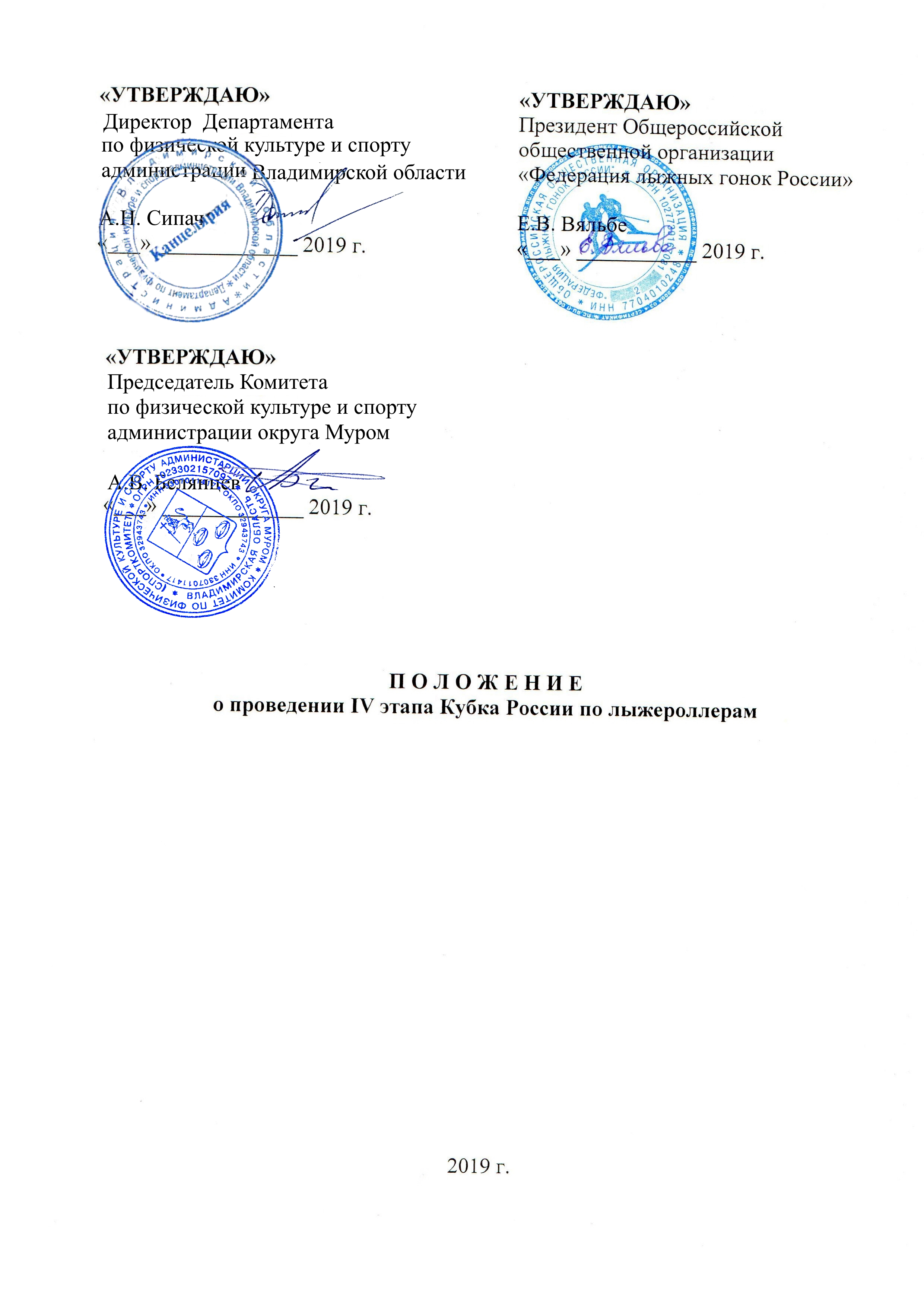 ОБЩИЕ ПОЛОЖЕНИЯВсероссийские соревнования по лыжероллерам (IV этап Кубка России) являются лично-командными, рейтинговым.Основными целями и задачами являются: - популяризация и пропаганда лыжероллерного спорта в регионах России;- привлечение жителей области к регулярным занятиям физической культурой                          и спортом;- повышение спортивного мастерства;- выявление перспективных спортсменов;- отбор и формирование сборной команды России для участия в этапах Кубка   и Чемпионате Мира.II.	МЕСТО И СРОКИ ПРОВЕДЕНИЯСоревнования проводятся в округе Муром, Владимирской области с 12 по 14 июля 2019 года.День приезда 12 июля 2019 г. День отъезда 14 июля 2019 г.   ОРГАНИЗАТОРЫ МЕРОПРИЯТИЯОбщее руководство организацией соревнований осуществляет Общероссийская общественная организация «Федерация лыжных гонок России» (далее – ФЛГР), Комитет по физической культуре и спорту администрации округа Муром, Комитет Федерации лыжных гонок России по лыжероллерам.Непосредственное проведение мероприятия возлагается на главную судейскую коллегию (далее – ГСК) утвержденную ФЛГР.Главный судья: Голубков Л.В. (г. Москва)Главный секретарь: Миллер Е.А. (г. Старая Руса, Новгородская область)          Технический делегат: Шлыкова Г.А. (г. Москва)IV. 	ТРЕБОВАНИЯ К УЧАСТНИКАМ И УСЛОВИЯ ДОПУСКАК участию в соревнованиях допускаются спортсмены (мужчины, женщины, юниоры, юниорки не моложе 16 лет, имеющие RUS код и сертификат РУСАДА) уровень подготовки не ниже I разряда, допуск врача к участию в соревнованиях и полис медицинского страхования от несчастных случаев.Возрастные группы участников спортивного мероприятия:Мужчины и женщины 1999 г.р. и старше;Юниоры и юниорки 2000-2001 гг.Состав команды: не более 10 юниоров, 10 юниорок, 10 мужчин, 10 женщин, 2 тренера, 1 представитель.V. 	ПРОГРАММА СОРЕВНОВАНИЙ12 июля	день приезда участников соревнований, комиссии по допуску участников, заседание ГСК15.00 – 17.00	официальная тренировка17.00 – 18.00	совещание представителей 13 июля	масс-старт, свободный стиль 	14.00 – женщины, юниорки 13 км		   мужчины, юниоры 21 кмнаграждение через 15 мин. после финиша последнего участника17.00 – 18.00 совещание представителей 14 июля	спринт 200 м., свободный стиль 	10.00 – юниорки, женщины,		  юниоры, мужчины	10.45 – совещание представителей11.15 – финальные забеги (юниорки, юниоры,                      женщины, мужчины)13.00 – награждение победителей и призеров.                      Закрытие соревнований VI. 	УСЛОВИЯ ПОДВЕДЕНИЯ ИТОГОВСоревнования лично – командные, проводятся в соответствии с правилами вида спорта «лыжные гонки», утвержденными приказом Минспорта России от 01 ноября 2017 года № 949.Командный зачет среди мужчин и женщин определяется по наибольшей сумме очков, набранных во всех видах программы. Подсчет очков производится по таблице в соответствие с Приложением №1. В случае равенства количества очков у двух и более команд, преимущество имеет команда имеющая больше первых, затем вторых и третьих мест. Итоговые результаты (протоколы) и отчеты на бумажном и электронном носителе представляются в ФЛГР в течение 5-х дней со дня окончания Соревнований.VII. 	НАГРАЖДЕНИЕПобедители и призёры награждаются дипломами ФЛГР, медалями организаторов соревнований соответствующих степеней.VIII.	 УСЛОВИЯ ФИНАНСИРОВАНИЯРасходы по командированию участников Соревнований (проезд в оба конца, суточные в пути, питание и проживание в дни соревнований, страхование) обеспечивают командирующие организации. Страхование участников Соревнований производится за счет средств бюджетов субъектов Российской Федерации и внебюджетных средств, в соответствии с законодательством Российской Федерации.Оплата работы судейского и медицинского персонала и приобретение наградной атрибутики (медали, кубки, сувенирная продукция), несет Комитет по физической культуре и спорту администрации округа Муром Владимирской областии спонсоры.IX. ОБЕСПЕЧЕНИЕ БЕЗОПАСНОСТИ УЧАСТНИКОВ И ЗРИТЕЛЕЙОбеспечение безопасности участников и зрителей осуществляются согласно требованиям Правил обеспечения безопасности при проведении официальный спортивных соревнований, утверждённых Постановлением Правительства Российской Федерации от 18 апреля 2014 года № 353, а также требованиям правил по виду спорта. Соревнования проводятся на спортивных сооружениях, включенных во Всероссийский реестр объектов спорта в соответствии с Федеральным законом от 04 декабря 2007 года №329-ФЗ «О физической культуре и спорте в Российской Федерации», и наличии актов готовности спортивного сооружения к проведению мероприятий, утвержденных в установленном порядке. Оказание скорой медицинской помощи осуществляется в соответствии с приказом Министерства здравоохранения Российской Федерации от 01 марта 2016 г. №134н «О Порядке организации оказания медицинской помощи лицам, занимающимся физической культурой и спортом (в том числе при подготовке и  проведении физкультурных мероприятий и спортивных мероприятий), включая порядок медицинского осмотра лиц, желающих пройти спортивную подготовку, заниматься физической культурой и спортом в организациях и (или) выполнить нормативы испытаний (тестов) Всероссийского физкультурно- спортивного комплекса «Готов к труду и обороне».X. СТРАХОВАНИЕ УЧАСТНИКОВУчастие в соревнованиях осуществляется только при наличии полиса (оригинала) страхования жизни и здоровья от несчастных случаев, который представляется в комиссию по допуску участников в день приезда на Соревнования.XI. ПОДАЧА ЗАЯВКОК НА УЧАСТИЕ В комиссию по допуску участников Соревнований представляются следующие документы:- заявка от организации по форме, утверждённой правилами соревнований;- оригинал паспорта гражданина Российской Федерации;- оригинал полиса страхования жизни и здоровья от несчастных случаев.Предварительные заявки на участие в Соревнованиях с указанием количественного состава делегации, даты и время прибытия высылаются на электронный̆ адрес: sport49234@yandex.ru до начала мероприятия по месту проведения. Заявки на участие в спортивных соревнованиях, подписанные руководителем органа исполнительной̆ власти субъекта РФ в области физической̆ культуры и спорта, представляются в комиссию по допуску в день приезда согласно правил соревнований. Заявка должна содержать RUS код, фамилию, имя, день, месяц, год рождения, принадлежность участника к субъекту РФ, персональный допуск врача и печать медицинского учреждения. С каждого участника взимается стартовый взнос 300 (триста) рублей за одну дистанцию спортивных соревнований.Контактная информация г. Муром:8(49234) 3-36-10 – Александр Васильевич Белянцев, председатель Спорткомитета о.Муром 8(49234) 2-02-37 – Спорткомитет о. Муром8-900-587-51-12 – Федосеева Елена Николаевна8-900-585-50-72 – Платонов Андрей Константинович          E-mail: sport49234@yandex.ru          Данное положение является официальным вызовом на соревнования 